Championnat départemental de golf sport adapté Catégorie CD3ème JournéeLe vendredi 14 Juin 2019Au golf de Lège-cap Ferret,Domaine du Four, 33950 Lège-Cap-FerretEPREUVE SPORTIVE	L’épreuve proposée se joue sur un parcours 9 trous compact sur deux tours.PROGRAMME SPORTIF10H00 : Accueil des sportifs, contrôle des licences et du matériel.10H00 à 10H30 : Echauffement : Un seau de balles est prévu pour chaque participant au practice du golf. Ce temps sera libre.10H à 11H : Début de la compétition, départs toutes les 10 minutes.A partir de 12H30 : Repas13H : Deuxième départ sur le parcours toutes les 10 minutes.16H : Fin des épreuves et résultats de la journée.CONDITIONS D’INSCRIPTIONLes licences 2018/2019 devront être à jour et présentées à la table d’inscription.Un certain niveau est demandé, le sportif aura participé au moins à un cycle d’initiation de golf. Le joueur doit être capable de jouer régulièrement en dessous de 8 coups par trou	Les sportifs peuvent amener leur propre matériel s’il le possède (le préciser sur la fiche d’inscription ci jointe).  	Une participation engagement de 2 euros sera demandée pour chaque sportif.RESTAURATION 	Un repas est prévu pour les participants à cette journée de compétition.Contact organisateur : CDSA33 : 05 56 00 99 10   et  Gassies : François SERRADEILL : 06 73 66 93 58  Fiche d’inscriptionLa fiche est à retourner au CDSA33 Maximum 24 participants.PLAN 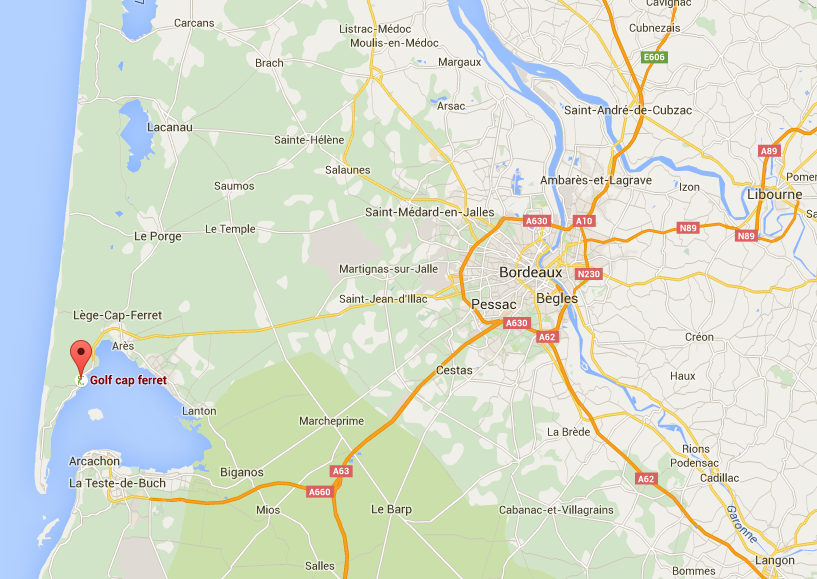 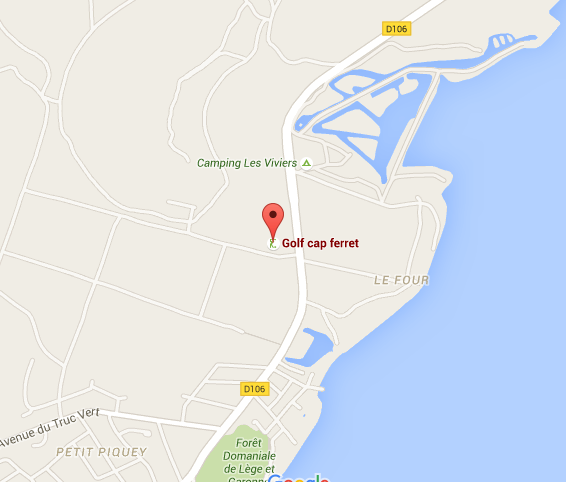 Numéro d’affiliationNom de l’AssociationPersonne à contacterNom PrénomDate de naissanceNuméro de licenceMatérielMatérielLatéralitéLatéralitéNom PrénomDate de naissanceNuméro de licenceOuiNonDroitierGaucher